Sagadahoc CountyLocal Emergency Planning Committee752 High Street  Bath  Maine  04530(207) 443-8210Chairperson, John StarbirdSagadahoc County LEPC Semi Annual ReportApril 1st, 2020 through September 31st 2020Prepared by Grainne Shaw, LEPC SecretaryCurrent LEPC Chair, John StarbirdThe LEPC held one quarterly meeting for this reporting period - June 11th, 2020. A quarterly meeting was scheduled for September 29th, 2020 which was rescheduled to October 15th due to a storm and associated widespread power outages. There was no hazard analysis completed during this performance period.There was no risk assessment completed during this performance period.The LEPC Plan was reviewed during the previous reporting period. No changes have been made.The LEPC has requested and received the emergency response plan for the Consolidated Communications - High St., Bath location which will be reviewed during the October 15th, 2020 quarterly meeting. Since the last quarterly meeting during which we reviewed the Home Depot – Topsham emergency response plan, we received a more in-depth version of their Plan.  The LEPC intends to review the updated Plan at our next quarterly meeting (December 2020).The LEPC did not review a facility plan during the June quarterly meeting due in part to it being held virtually and also since we were sorting out our new process during the COVID-19 pandemic.  The Consolidated Communications plan will be reviewed on October 15th, 2020. There are no new reporting facilities. Sagadahoc County Emergency Management Agency has created a section for the LEPC on the new county website located at www.sagadahoccountyme.gov. On this page is a section containing Tier II resources and links as well as a section for various HAZMAT resources and previous meeting agendas and minutes.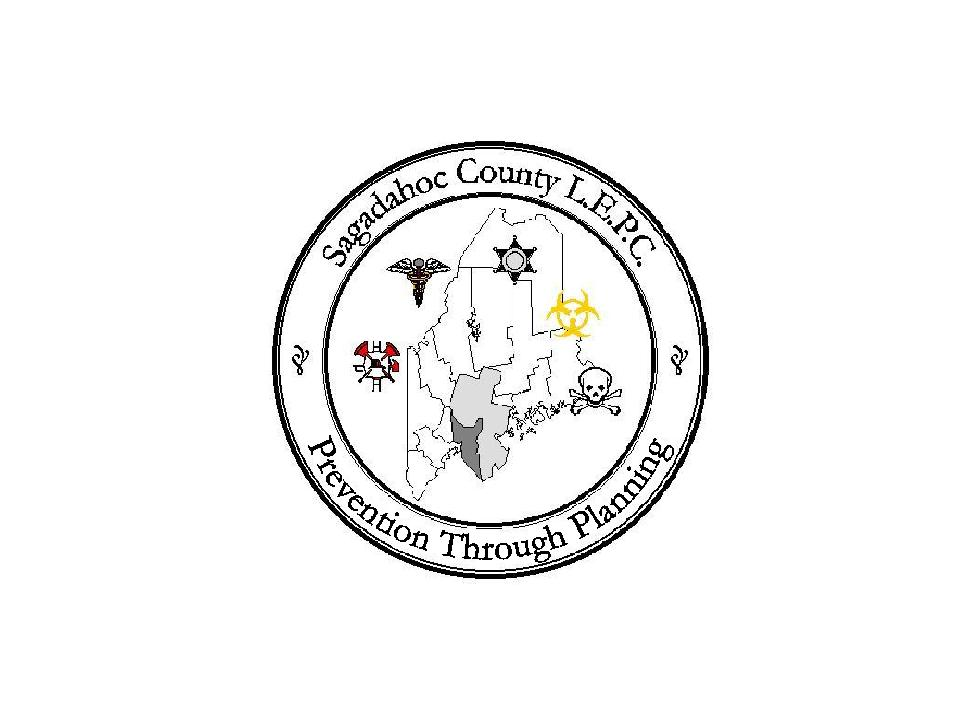 